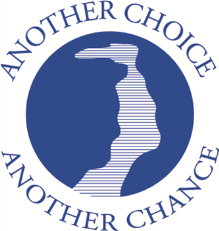 Denise Cadwell is a business teacher at Farmington Central High School, in Farmington Hills, Michigan.  She has been teaching there for 20 years as a business teacher. Farming Hills Central has 60-90 students attending. Denise is very proud of the small family at Farmington Central. It is a wonderful place to be.Denise has been on the MAEO Board for about 16 years.  For about 9 of those years, she has served on the board by putting together the MAEO Spring Conference every April. She finds the board and the conference to be a wonderful place to meet new people from different alternative settings and to find out great information about working with at-risk youth.